                                                                      DEEP RIVER MINOR HOCKEY ASSOCIATION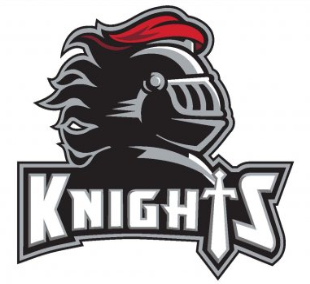                                                                                                                                                     EXECUTIVE MEETING18 January 2017 / 7:00 pm /Red room at arena _____________________________________________________________________________________ Present:    Al Taylor, President                                                                Jen Causey VP/Health and Safety   Julie McLaren, Equipment Manager                                    Nicole Lane; Secretary                                                               Ken Titterington, Director of House League                     Candace Stephenson, Tournaments	  Trevor Horne: referee-in-chief   Absent:    Brodie Whitelaw, Director of Comp League                        Rob McLaren, Fundraising                  John Hoyle, Trophy Manager                                                 Amanda D’Ornelles, Registrar-in-training   Tracy Kasaboski, Registrar                                                      Jesse Pace: Ice Allocator                                   Doug Cameron, Webmaster                                                   Rodney Munch, Treasurer    Mike Cameron, IP Coordinator                                               						MINTUESApproval of minutes from 18 January 2017. Trevor motioned, Jen second.Reports:President: League meeting was cancelled due to the weather. Dealing with issues of verbal abuse directed towards a Deep River player; dealt with Renfrew with regards to this. An unsubstantiated racial slur was made from a Deep River player. There is zero tolerance in regards to this kind of thing within the league. If anyone has information or hears anything in regards to this allegation, please let Al know. If things are being said during the game, inform the refs. They will deal with it on the ice.Julie will look into booking the Lions Hall for the annual Banquet. Possible dates are April 8th or 9th. Rod will pay for the hall on the day of the banquet. Jen and Candace will work on getting a PA system.Any issues regarding the state of the arena or personnel associated with DRAMHA must go through Al, not to the town. VP/Health and Safety:  tracking 1 injury in the Bantam age group. 2 players with concussions have not returned to the ice. HEO states needs report within 90 days of when the injury occurred. Al asked if there was anything stating players can’t go on the ice after being approved by a physician. Players must be cleared by a physician and have no symptoms during a practice before playing a game.Criminal records checks are complete. Jen will give the registrar the record checks to enter into the Hockey Canada profiles. Must be on there for next year in order to step onto the bench.Tournaments: the house league tournaments need at least a half an hour buffer between each games to account for overtime and medals.Suggestion to give the older levels a Gatorade instead of trophies or medals (Peewee and up). Trophies given for the champions.Candace stated she was getting requests to join the IP fun days. Suggested something is put on the web site directing people to email the IP Coordinator for those requests.IP Coordinator: IP fun day and the Sens experience was a successIP players are going to North Bay at the end of MarchEquipment Manager: Jen suggested having the equipment swap at the end of July, before hockey camps start.Fundraising: waiting for report from the Atom Rep team in regards to the money made by fundraising. A policy needs to be created to accommodate and control fundraising for special tournaments. Need a plan detailing what is being done to fundraise, money coming in, expenses, etc.Ice Allocator: under no circumstances should managers and coaches being going through the town to get more or switch ice times. Everything must go through the ice allocatorWebmaster: Disappointed that he was not cc’d on articles going to the NRT. All articles need to have Doug cc’d on them so he can put on the website if he deems fit.Referee-in-chief: there is a new level 4 ref who has started. He is doing an amazing job               Director of House League: Nothing to report.Director of Rep: Nothing to reportTrophies: Nothing to reportRegistrar: Nothing to report      Treasurer: Nothing to reportAgenda for next meeting: Organize dates for the equipment swap.Next meeting scheduled for 22 Mar 17 @ 0700 hrs in the red room.Meeting adjourned at 7:35 pm. Motioned by Jen, second by Al.